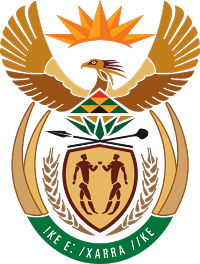 MINISTRY FOR COOPERATIVE GOVERNANCE AND TRADITIONAL AFFAIRSREPUBLIC OF SOUTH AFRICANATIONAL ASSEMBLYQUESTIONS FOR WRITTEN REPLYQUESTION NUMBER 350Mr J Vos (DA) to ask the Minister of Cooperative Governance and Traditional Affairs:What is the (a) make, (b) model, (c) price and (d) date on which each vehicle was purchased for use by (i) him and (ii) his deputies (aa) in the (aaa) 2014-15 and (bbb) 2015-16 financial years and (bb) since 1 April 2016?NW403EReply: The details are as per table: (aa) (aaa) 2014-15DesignationmakemodelpricedateFormer Minister GordhanNoneNoneNoneNoneDeputy Minister NelNoneNoneNoneNoneDeputy Minister BapelaNoneNoneNoneNone                                                     (bbb) 2015-16                                                     (bbb) 2015-16                                                     (bbb) 2015-16                                                     (bbb) 2015-16                                                     (bbb) 2015-16DesignationmakemodelpricedateFormer Minister GordhanNoneNoneNoneNoneDeputy Minister NelNoneNoneNoneNoneDeputy Minister BapelaBMWX5R962 859.61December 2015                                                     (bb) since 1 April 2016                                                     (bb) since 1 April 2016                                                     (bb) since 1 April 2016                                                     (bb) since 1 April 2016                                                     (bb) since 1 April 2016DesignationmakemodelpricedateMinister Des Van RooyenAudiQ7R938 547.18September 2016Minister Des Van RooyenBMWX5R917 619.99September 2016Deputy Minister NelNone NoneNoneNoneDeputy Minister BapelaNoneNoneNoneNone